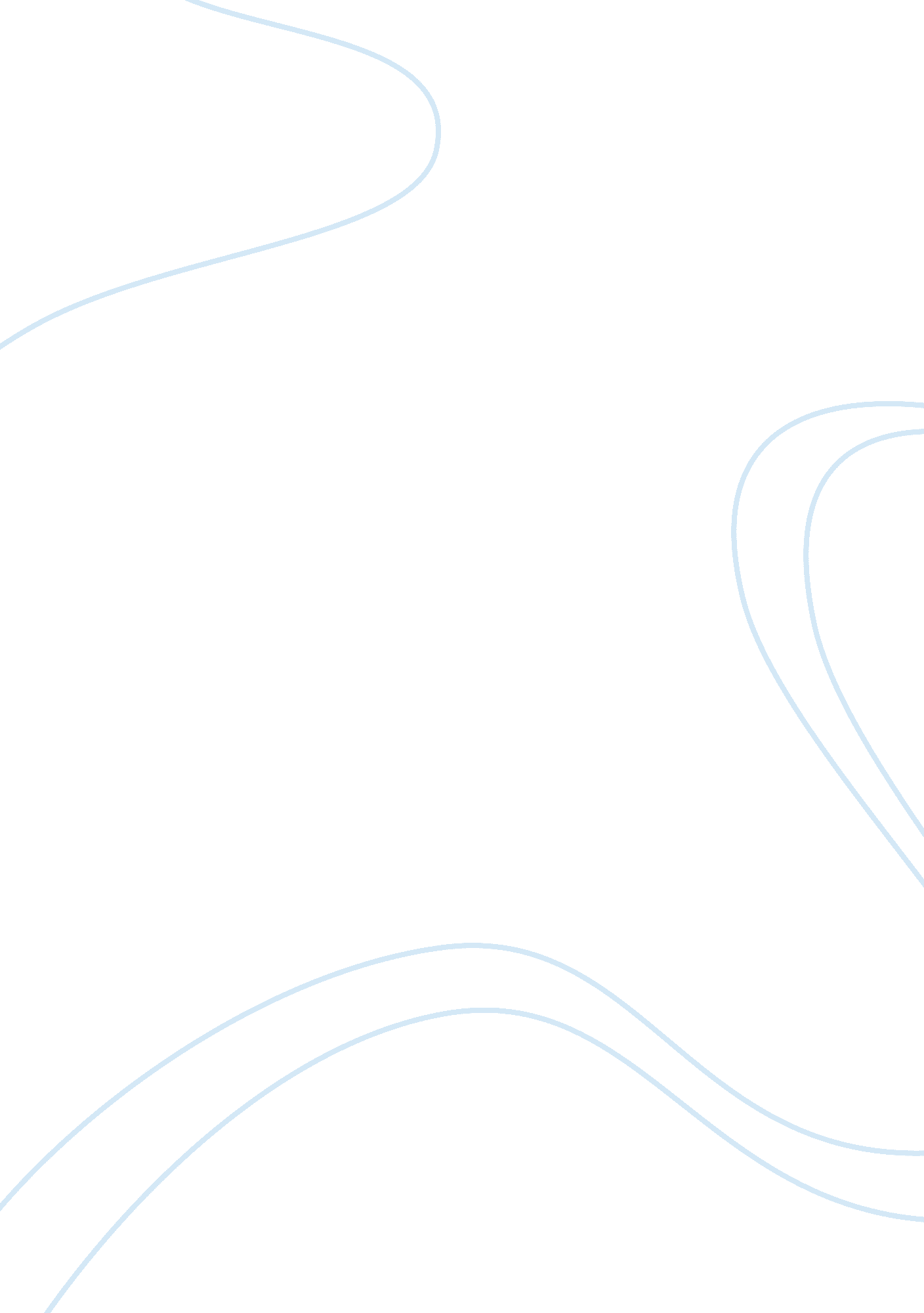 Technology good or bad essay sample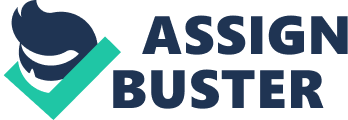 Imagine a universe in which everything was run by computing machines. a society in which everything revolves around computing machines and makes everything custodies free. This may sound like something that you dream about. but engineering is making new degrees daily. To some people this may sound astonishing. but it besides strikes fright into many people. A hands free society would do life a batch easier. but what happens when something goes incorrect. The engineering of computing machines is turning really quickly. but at the same clip so is our dependence on them. Our society is turning to dependant on computing machine engineering. There are many who do non keep this same position though ; many say that the growing of computing machines and their engineering is the best thing to go on to us since the car. Many feel that the recent technological tendency is for the best. The growing of computing machine engineering is negative due to the fact that society is turning to dependant on computing machines and this will take to a catastrophe in the hereafter. Computers are going really versatile in the families these yearss. excessively various. Computers are now happening a topographic point in about everyone portion of todays families and are get downing to be able to make many family undertakings. Many families are get downing to get computing machines. in fact from the article The Personal computer Platform wrote by Eckhard Pfeiffer. it is said that over 11 million U. S. places already have two or more on the job Personal computers ( Pfeiffer 35 ) . This clearly presents the point of how many people are utilizing computing machines. and the even scarier point is that that figure is turning quickly. Pfeiffer goes on to state how the computing machine has a distinguishable usage in every room of the house. The utilizations stated scope from doing physician assignments to alarming you when something has been broken in your house. These utilizations are really helpful so. but what happens when something goes incorrect with the computing machines in your house. There are changeless jobs with computing machines today chiefly covering with viruses and package compatibility. What happens when a virus takes over your computing machines The reverberations could be lay waste toing and do your household to lose an of import physicians appointment or mislead you to what is broken in your house. There are besides computing machine bots that can so name aid filter out unneeded information. From the article Computing Goes Everywhere. wrote by Robert Buderi. these new bots prevent information overload by filtrating electronic mail. phone calls and intelligence qui vives ( Buderi 6 ) . Again this sounds like an highly utile technological progress. but if something was to travel incorrect. there is certainly the opportunity of losing of import phone calls. electronic mails and even important conditions qui vives. These new progresss will so pull the multitudes and without uncertainty increase our societies dependance on computing machines. This new and approaching engineering all sounds phenomenal. but the fact still remains that many things could and will travel incorrect. These inventions will certainly take to a catastrophe for many householders. Technology of computing machines besides adds many new ways for working parents to maintain in touch with their kids. but at the same clip separates parents from their kids. Many households now have both parents working yearss and sometimes darks in order to pay the measures. Besides many parents do a batch of going for their employer as portion of the occupation. This of class agencies that these households will hold less clip together. which means less interaction and attending to their kids. Sue Shellenbarger. writer of Too Many Gadgets Turn Working Parents into Virtual Parents. says concern travellers can dine with their childs by speakerphone ( Shellenbarger 39 ) . This sounds fantastic on the surface. but what parents do non recognize is that this new invention is merely doing it easier for parents to be off from their kids. This is non maintaining the household together ; alternatively it is drawing the household apart. Shellenbarger besides quotes a direction newssheet that recommends facsimiling your kid when you have to interrupt a promise to be place ( 39 ) . This once more is another illustration of how computing machine engineering is finally traveling to brake up happy places. Another chilling idea about computing machines and their effects on households has to cover with the fact that many adult females are now looking to the ever-growing World Wide Web. An article from the Internet titled. Moms Using Web to Bring Families Together goes on to province. 88 per centum of adult females rely more and more on the Web for parental counsel and thoughts ( hypertext transfer protocol: //cyberatlas. cyberspace. com 2 ) . This is non a good thing due to the fact that anybody has the right to post his or her positions and ideas on the Internet. This could be lay waste toing. because a parent might believe that what they are reading is true and it could stop up aching their kids. This tendency of households utilizing computing machines as a parenting device is traveling to maintain turning. This tendency will surely take to disaster for households. Economy is besides a turning tendency in which the computing machine revolution is partaking in. Peter F. Drucker in his article The Meaning of E-commerce. provinces that e-commerce alterations consumer behaviour. nest eggs forms. industry construction — in short. the full economic system ( Drucker 6 ) . Computer engineering is maneuvering our society into to a wholly new way. a way that does non look good. Consumers in lifting Numberss are looking to the Internet for their stuff demands and wants. In the article New ( vitamin D ) Economy. by John Benditt. it is said that its a mirror universe in which whatever is cool is produced ( Benditt 1 ) . There is less attending being put towards indispensable things. E-commerce is a manner to entice consumers in and take advantage of their pocketbook. And even bigger job with e-commerce is the deficiency of human contact. Benditt agrees with this point by stating in his article. in the New Economy there isnt about adequate attending given to human existences and their demands. Computer engineering brought forth e-commerce and it is drawing the carpet out from consumers pess and besides taking off our societies person-to-person accomplishments. There are many critics that see computing machine engineering in a different visible radiation. Many critics feel as thought our hereafter is based entirely on computing machines and their engineering. Buderi in his article is in fact really enthusiastic about computing machine engineering. He states. the ultimate purpose is to seamlessly intermix the parallel human universe with all things digital ( Buderi 1 ) . There are many like Buderi who fill the same manner. that our whole life should go custodies free and that our economic system should be run from place. Buderi besides feels that by transporting computer science and communications power with you. or by accessing it through an substructure every bit widespread as electric power is today. you will tap in to this universe on your footings and in your linguistic communication ( Buderi. 1 ) . This statement shows how many feel as though computing machines should go a built-in and immense portion of our lives. even more so than they are now. Computer engineering is turning really quickly. but this growing is for the worse. Many people are get downing to depend really to a great extent on them in the house. for household demands. for shopping and our economic system. All of the properties of this turning engineering may sound really promising. but the truth remains that our society will turn to dependant on computing machines and it will be the ruin of our society. Plants CitedBenditt. John. New ( vitamin D ) Economy. March. 2001. hypertext transfer protocol: //www. techreview. com/magazine/mar01/benditt. asp Buderi. Robert. Computing Goes Everywhere. January/ February. 2001. hypertext transfer protocol: //www. techreview. com/magazine/jan01/buderi. asp. Drucker. F. Peter. The Meaning of E-commerce. October. 1999. hypertext transfer protocol: //www. theatlantic. com/issues/99oct/9910drucker2. htm. Mas Using Web to Bring Families Together. March. 5. 2001. hypertext transfer protocol: //cyberatlas. cyberspace. com/big_picture/demographics/article/0. . 5901_705131. 00. hypertext markup language. Pfeiffer. Eckhard. The Personal computer Platform. Positions: Technology and Society. Ed. Diane Fallon. Chicago: Coursewise. 1999. 35-38. Shellenbarger. Sue. Too Many Gadgets Turn Working Parents Into Virtual Parent. Positions: Technology and Society. Ed. Diane Fallon. Chicago: Coursewise. 1999. 39-40. 